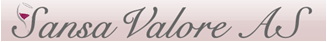 Prisliste 2020Hvite viner	Italia    					Volum		Alkohol%	Årgang		Pris 	VenetoSan Cassiano Soave DOC			0,75l.		13,0		2019		129,00 
	San Cassiano Soave Cuvee Monsen		0,75l.		13,0		2017		129,00ToscanaCastellare Vin Santo del Chianti Classico	0,375l.		16,0		2011		239,00Tenuta Montauto Vermentino			0,75l.		13,0		2019		149,00	
Tenuta Montauto Gessaia			0,75l.		13,0		2019		159,00		
Tenuta Montauto Enos				0,75l		13,0		2019		199,00Tenuta Montauto Rose				0,75l		12,5		2019		159,00Emilia RomagnaCevico Trebbiano Rubicon BRUSA		0,75l.		10,5				 89,00Friuli
	Ronco del Gelso Friulano Toc Bas		0,75l.		13,0		FÅ FL.		199,00
	Ronco del Gelso Traminer Passito 		0,375l.		10,0		FÅ FL.		199,00Frankrike					Volum		Alkohol%	Årgang		PrisChablisDom. Vrignaud Petit Chablis   			0,75l.		12,5		2018 		159,00  		        Dom. Vrignaud Chablis	   	        		0,75l.		12,5		2018		176,00 
Dom. Vrignaud Chablis 1er Cru Fourchaume 	0,75l.		13,0		2017		231,00BurgundGouffier Bouzeron LES CORCELLES		0,75l.		12,5		2018		189,00Luzy-Macarez Pouilly-Fuissé SÉDUCTION	0,75l.		12,5		2016		249,00
Luzy-Macarez Macon-Villages MONTESARD	0,75l.		12,5		2018		169,00LoirDom. R Champault Sancerre LES PIERRIS	0,75l.		12,5		2019		189,00
Fournier Piere JCD Pouilly Fume		0,75l.		12,5		2015		219,00Tyskland 					Volum		Alkohol%	Årgang		PrisMoselS Kuntz Riesling Qualitätswein Trocken		0,75l.		12,0		2019		176,00
S Kuntz Riesling Kabinett Trocken 		0,75l.		12,0		2016		209,00
S Kuntz Riesling Spätlese Trocken 		0,75l.		12,5		2015		279,00		
S Kuntz Riesling Auslese Feinherb 		0,75l.		11,5		2013		359,00
S Kuntz Riesling Auslese Feinherb 		1,50l.		11,5		2013		1100,00		
S Kuntz Riesling Auslese "sur lie" 		0,75l.		11,5		1997		800,00
S Kuntz Riesling Organic "Oransje"		0,75l.		11,0		2018		249,00
S Kuntz Riesling Dreistern Trocken		0,75l.		12,0		2003		399,00
Dr. Heidemanns-Bergweiler Riesling S Valore	0,75l.		9,5		2018		124,00

Franken/Naturvin2Naturkinder	Wilde Heimat			0,75l.		12,5		FÅ FL.		299,00
2Naturkinder	Vater & Sohn Muller-Thurgau	0,75l.		9,5		FÅ FL.		109,00
USA						Volum		Alkohol%	Årgang		PrisCaliforniaBread & Butter Chardonnay			0,75l.		13,5		2018		169,00
Chronic Cellars Stone Fox			0,75l.		15,0		2016		229,00Whiplash Chardonnay Sonoma			0,75l.		13,5		2018		259,00Spania		Faustino Rivero Albarino Riax Baixas		0,75		12,5		2019		149,00					Røde vinerItalia						Volum		Alkohol%	Årgang		Pris			Piemonte A. Pavia	 Barbera d’Asti BLINA			0,75l.		13,5		2017		139,00			
A. Pavia	 Barbera d’Asti CUVEE MONSEN	0,75l.		13,5		2017		125,00Gigi Rosso Lady Saga				0,75l.		13,5		2017		114,00Fratelli Borgogno Barolo Cannubi		0,75l.		14,5		2013		329,00
Fratelli Borgogno Barbaresco			0,75l.		14,5		2015		246,00Palladino Barolo Riserva San Bernardo		0,75l.		14,5		2013		425,00	VenetoSan Cassiano Valpolicella			0,75l.		13,5		2019		129,00
San Cassiano Valpolicella Ripasso		0,75l.		14,0		2016		169,00
San Cassiano Valpolicella Amarone		0,75l.		16,0		2015		279,00
San Cassiano Valpolicella Recioto		0,50l.		14,0		2015		269,00
A Nicolis Valpolicella Ripasso SECCAL		0,75l.		13,5		2016		189,00ToscanaCastellare Chianti Classico DOCG		0,75l.		13,0		2018		189,00
Castellare Chianti Classico DOCG		1,50l.		13,0		2018		369,00
Castellare Chianti Classico Riserva DOCG	0,75l.		13,5		2017		259,00
Castellare I Sodi di San Niccolo IGT		0,75l.		13,5		2016		439,00
Castellare I Sodi di San Niccolo IGT		1,50l.		13,5		2014		1000,00
Castellare Poggio ai Merli Merlot		0,75l.		13,5		2016 		549,00
Castellare Vendemmie 33+3			0,75l.		14,0		2013		699,00
Castellare Vendemmie 33+3			1,50l.		14,0		2013		1350,00
Castellare Vendemmie 33+3			3,00l.		14,0		2013		3000,00Tenuta Montauto Ciliegiolo Silio		0,75l.		13,0		2018		159,00		 PodreMonastero LA PINETA IGT		0,75l.		13,5		2018		299,00
Podere Monastero LA PINETA IGT		1,50l.		13,5		2015		625,00
Podere Monastero CAMPANAIO IGT		0,75l.		13,5		2016		299,00
Podere Monastero CAMPANAIO IGT		1,50l.		13,5		2015		625,00Rocca di Frassinello LE SUGHERE IGT		1,50l.		13,5		2012		499,00
Rocca di Frassinello ROCCA DOC		0,75l.		13,5		2012		330,00
Rocca di Frassinello ROCCA DOC		1,50l.		13,5		2011		799,00
Rocca di Frassinello ORNELLO IGT		0,75l.		14,0		2014		239,00
Rocca di Frassinello ORNELLO IGT		1,50l.		14,0		2014		499,00

Az. Agr. Guerrini Chianti DOCG FORTEGUERRA	0,75l		14,0		2015		139,00
Az. Agr. Guerrini IL TERZIERE			0,75l.		14,5		2013		225,00
Az. Agr. Guerrini BRANDAGLIA			0,75l.		13,5		2011		225,00
Az. Agr. Guerrini BRANDAGLIA			3,00l.		13,5		2011		1150,00

Le Potazzine Gorelli Rosso di Montalcino	0,75l.		14,0		2017		325,00
Le Potazzine Gorelli Brunello di Montalcino	0,75l.		14,0		2014		699,00SiciliaFeudi del Pisciotto VALENTINO Merlot		0,75l.		14,0		FÅ FL.		199,00
AbruzzoLa Quercia Mont. d’Abruzzo PELADI		0,75l.		13,0		FÅ FL.		109,00
La Quercia Mont. d’Abruzzo MASTROBONO	0,75l.		14,0		2009		239,00
Emilia RomagnaCevico Sangiovese Rubicon BRUSA		0,75l.		11,0				 89,00		Øvrige Italia
Tombacco Primitivo PIANTAFERRO		0,75l.		13,0		2018		114,00
Tombacco Aglianico del Beneventano		0,75l.		14,0		2017		124,00Tombacco Aglianico del Beneventano BIB	3,00l.		14,0		2019		399,00
Tombacco Biferno Rosso Riserva		0,75l.		14,0		2016		124,00
Tombacco Salice Salentino DOC Riserva		0,75l.		14,5		2015		124,00

Frankrike					Volum		Alkohol%	Årgang		PrisBurgundGouffier Cote Chalonnaise FORT DE VAUX	0,75l.		12,5		2017 		189,00 	LoirDom. R Champault Sancerre LES PIERRIS	0,75l.		12,5		2018		189,00Tyskland					Volum		Alkohol%	Årgang		PrisBadenMarkus Riedlin ROT Spätburgunder Trocken	0,75l.		13,5		2016		299,00
Markus Riedlin ROT Spätburgunder Trocken	1,50l.		13,5		2011		699,00Franken2Naturkinder Spätbrugunder			0,75l.		10,0		FÅ FL.		249,00Spania Faustino Rivero Rioja				0,75l.		13,0		NV		124,00	Waltazar Utiel-Requena Riserva			0,75l.		13,0		2013		119,00USA						Volum		Alkohol%	Årgang		PrisCaliforniaBread & Butter Pinot Noir			0,75l.		13,5		2018		169,00

Chronic Cellars Purple Paradise			0,75l.		14,5		2017		179,00
Chronic Cellars Suite Petite			0,75l.		14,0		2017		179,00Whiplash Pinot Noir Sonoma			0,75l.		13,5		2018		259,00Whiplash Malbec Sonoma			0,75l.		13,5		2017		259,00Whiplash Cabernet Sonoma			0,75l.		13,5		2018		259,00RosévinerTyskland					Volum		Alkohol%	Årgang		PrisBadenMarkus Riedlin ROSE Spätburgunder 		0,75l.		12,5		2016		189,00USA						Volum		Alkohol%	Årgang		PrisCaliforniaBread & Butter Rosé 				0,75l.		12,5		2018		169,00Musserende vinerItalia						Volum		Alkohol%	Årgang		Pris	Tombacco Italian Spritz Aperitivo		0,75l.		  6,0		FÅ FL.		79,00
	Tombacco Muscato Frizzante IGT		0,75l.		  7,5				99,00Baglietti Prosecco				0,75l.		12,5		2019		109,00Baglietti Spumante Rosé			0,75l.		12,5		2019		109,00	Feudi del Pisciotto Davolarosa Spumante	0,75l.		12,5		2018		229,00Spania					Volum		Alkohol%	Årgang		PrisFamilia Oliveda Cava Brut Jove			0,75l.		11,5		2019		119,00Tyskland					Volum		Alkohol%	Årgang		PrisDr. Heidemanns-Bergweiler Sekt		0,75l.		12		FÅ FL.		179,00Annet					Volum		Alkohol%	Årgang		PrisPodere Monastero Grappa Riserva		0,50l.		43,0				599,00
Grappa Storica Riserva				0,05l.		50,0				150,00
Pocket Wine Merlot				0,187l.		11,5		2019		  27,00
Pocket Wine Chardonnay			0,187l.		11,5		2019		  27,00	